I.T.T.S. “G. MARCONI” di FORLI’ - SCHEDA PER L’INDIVIDUAZIONE DEI DOCENTI SOPRANNUMERARI A.S. 2023/2024Il/la sottoscritto/a_________________________________nato a ____________________	  ( prov.     _	) il  _____________________ docente a tempo indeterminato di codesto Istituto, ai sensi del D.P.R. n. 445/2000, della L. 3/2003 e della L. 183/2011, consapevole delle responsabilità civili e penali cui va incontro in caso di dichiarazioni mendaci, dichiara sotto la propria responsabilità, ai fini della compilazione della graduatoria di Istituto prevista dal CCNI 2022/25, di aver diritto al seguente punteggio: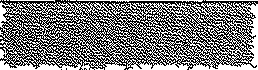 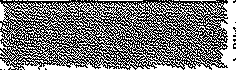 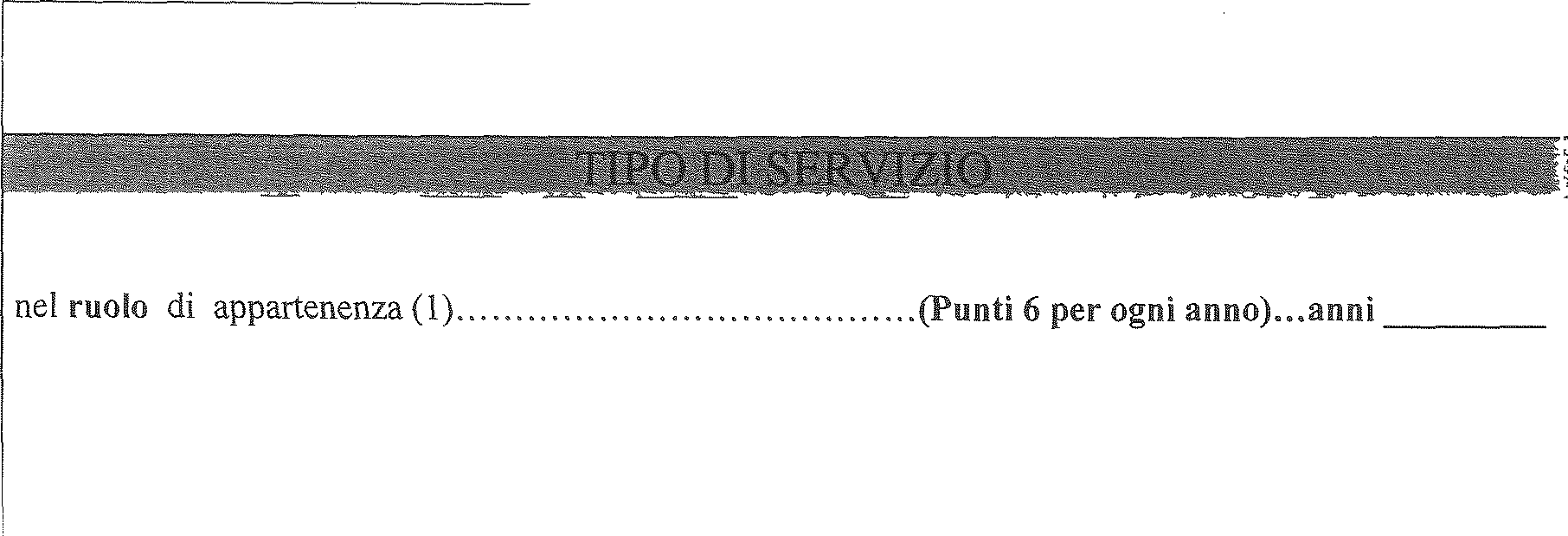 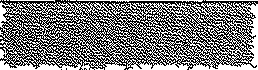 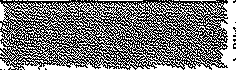 N.B.: L’ANNO SCOLASTICO IN CORSO NON SI VALUTA* la valutazione dei servizi preruolo viene effettuata nel modo seguente: i  primi  4  anni  per  intero (punti 3 per ciascun anno), il periodo eccedente i 4 anni è valutato  per 2/3 (2/3 degli  anni  restanti, 2 punti per ogni anno) — vedi note comuni —Esami di Stato validi dall’a.s. 1998/99 al1’a.s. 2000/01 Età figli: 6 e 18 anni al 31/12/2023— ES IGENZE DI FAMIGLIA (6) (7):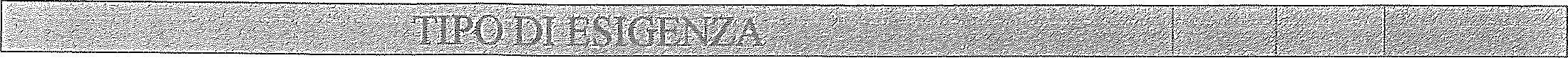 PUNTO	UFFICIOTOTALE— TITOLI GENERALI (15)N.B. I titoli relativi a B), C), D), E), F), I), L) anche cumulabili tra di loro, sono valutati fino ad un massimo di punti  10 Data   	Firma  	Da compilare a cura dell’interessatoPuntiUfficioI — ANZIANITA DI SERVIZIO:A) per ogni anno di servizio comunque prestato, successivamente alla decorrenza giuridica della nomina,B) per ogni anno di servizio preruolo o di altro servizio di ruolo  riconosciuto  o  riconoscibile  ai fini della carriera o per ogni anno di servizio preruolo o di altro servizio di ruolo prestato nella scuola dell' infanzia (4) novità contenuta nella nota 4: gli anni di servizio nella scuola  dell’infanzia  -  ancorché  non valutabili in carriera — si sommano al preruolo e si valutano come preruolo, analogamente al  ruolo  della scuola  primaria)  …………………………..…………………………….     (Punti 3 x ciascuno dei primi 4 anni)	anni   	      (Punti  2 x ciascuno dei restanti anni)*…..anni   	B1) (valido solo per la scuola secondaria di Il grado ed artistica) per ogni anno di servizio prestato in posizione di comando ai sensi dell'art. 5 della L. 603/66 nella scuola secondaria di Il grado successivamente alla nomina in ruolo nella scuola Sec. di I grado in aggiunta al punteggio di cui al punto B(Punti  3 x ogni anno)	anni  	C) (per i trasferimenti d’ufficio vedi nota 5 bis del C.C.N.I.) per il servizio di ruolo senza soluzione di continuitàprestato nella scuola di attuale titolarità, in aggiunta a quello previsto dalle lettere A), Al), B), B1), B2):Entro il quinquennio………………(Punti 2  per ogni anno)…………………..anni  __________ 	Oltre il quinquennio ……………….(Punti 3  per ogni anno)….....................anni   	Co) per ogni anno di servizio di ruolo prestato nella sede (comune) di attuale titolarità senza soluzione  di continuità in aggiunta a quello previsto dalle lettere A),B),B1), (Punti 1 x ogni anno)Nota 5 bis del C.C.N.I. non cumulabile per gli stessi aa. ss. con C)	anni  	D) a coloro che per un triennio, a decorrere dalle operazioni di mobilità per l'a.s. 2000/2001 e fino all'a.s. 2007/08, non abbiano presentato domanda di trasferimento provinciale o passaggio provinciale o, pur avendo presentato domanda, l'abbiano revocata nei termini previsti, verrà riconosciuto, dopo il predetto triennio, una tantum, un punteggio aggiuntivo di………….……....punti 10(Nota 5 Ter: tale punteggio viene riconosciuto anche a quelli che presentano domanda condizionata, in quanto soprannumerari; la richiesta, nel sessennio, di rientro nella scuola di precedente titolarità fa maturare regolarmente il predetto punteggio aggiuntivo.)           TOTALE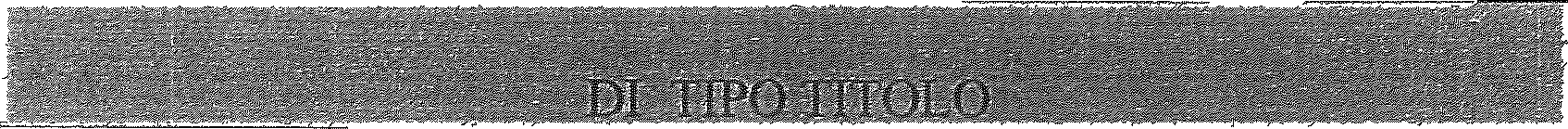 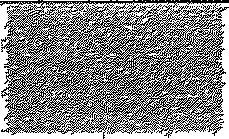 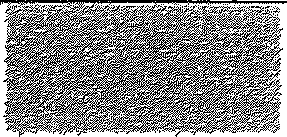 A) per il superamento di un pubblico concorso ordinario per esami e titoli, per l’accesso al ruolodi appartenenza (1), al momento della presentazione della domanda, o a ruoli di livelli pari o superiore a quello di appartenenza (10)……………………………………………………………...Punti 12B) per ogni diploma di specializzazione conseguito in corsi post-laurea previsti dagli statuti ovvero dal D.P.R.N. 162/82, ovvero dalla legge n. 341/90 (artt 4, 6, 8) ovvero dal decreto n. 509/99 attivati dalle università statali o libere ovvero da istituti universitari statali o pareggiati, ovvero in corsi attivati da amministrazioni e/o istituti pubblici purché i titoli siano riconosciuti equipollenti dai competenti organismi universitari (11) e (1 lbis), ivi compresi gli istituti di educazione fisica statali o pareggiati, nell' ambito delle scienze dell’ educazione e/o nell’ ambito delle discipline attualmente insegnate dal docente - per ogni diploma (è valutabile un solo diploma, per lo stesso o per gli stessianni accademici o di corso)	 Punti  5C) per ogni diploma universitario (diploma accademico di primo livello, laurea di primo livello o breve o diploma Istituto Superiore di Educazione Fisica (ISEF) o diploma di accademia di belle arti o di conservatorio di musica, conseguito oltre al titolo di studio attualmente necessario per l’accesso alruolo di appartenenza (12)	…Punti 3D) per ogni corso di perfezionamento di durata non inferiore ad un anno,  (13) previsto  dagli statuti ovvero dal DPR n.162/82, ovvero dalla legge n. 341/90 (artt. 4,6,8) ovvero dal decreto n. 509/99, nonché per ogni master di 1° o di 2º livello attivati dalle università statali o libere ovvero da istituti universitari statali o pareggiati (l lbis), ivi compresi gli istituti di educazione fisica statali o pareggiati nell’ ambito delle scienze dell’ educazione e/o nell’ ambito delle discipline attualmente insegnate dal docente (14)- per ogni corso (è valutabile un solo corso, per lo stesso o gli stessi anni accademici)……….Punti  1E) per ogni diploma di laurea con corso di durata almeno quadriennale (ivi compreso il diploma di laurea in scienze motorie), per ogni diploma di laurea magistrale (specialistica), per ogni diploma accademico di secondo livello conseguito oltre al titolo di studio attualmente necessario perl’accesso al ruolo di appartenenza (12)………………………………………………………. Punti  5F) per il conseguimento  del titolo di dottorato di ricerca...(si  valuta un solo titolo)…………. Punti  5H) per ogni partecipazione ai nuovi esami di stato conclusivi dei corsi di studio di istruzione secondaria superiore di cui alla legge 10/12/97 n° 425 e al D.P.R. 23.7.1998 n. 323, fino all’ anno scolastico 2000/2001, in qualità di presidente di commissione o di componente esterno o di componente  interno,  compresa  l’attività  svolta  dal  docente  di  sostegno  all’alunno  disabile chesostiene 1’ esame.	 Punti 1I) CLIL — certificazione Cl  — frequenza corso metodologico — con prova finale.	Punti 1L) CLIL — B2 non certificato — frequenza corso metodologico — con prova finale.	  Punti 0,50TOTALE PUNTI TITOLI GENERALITOTALE PUNTEGGIO